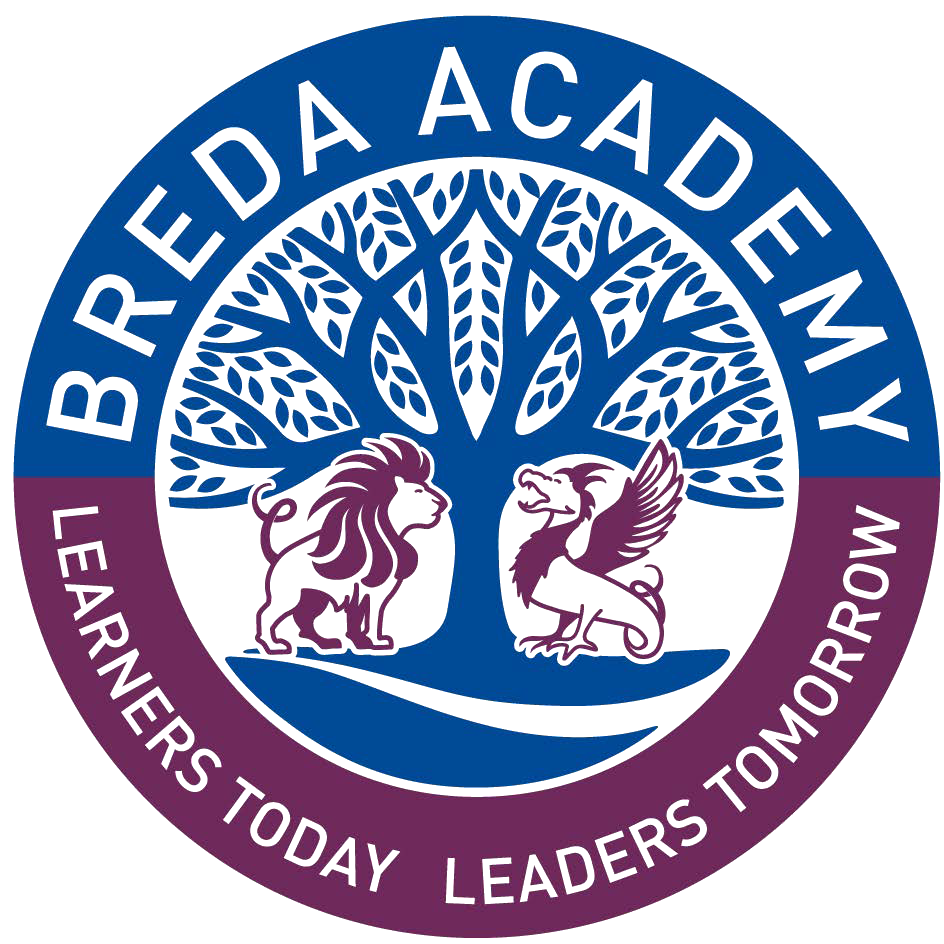 Breda AcademyCHECKLISTSubmission of documentation and acceptance of place by Monday 5th June 2023Log on to the Year 8 Admissions webpage on the Breda Academy website. All paperwork required will be detailed here.Return by email to dwelsh436@c2ken.net  orReturn by post to Admissions, Breda Academy, Newtownbreda Road, Belfast, BT6 8PYStudent Registration Form (all sections completed and signed)(Please ensure you include an email contact address as this is our main method of communication)Birth certificate (photocopies will be accepted)(This is a legal requirement by the EA. Please note that postage of originals is at your own risk)